Удовлетворенность членов семьи медицинской помощью в Отделении Реанимации и Интенсивной терапии: FS-ICU 24R©Как у нас организована работа?Мы хотели бы узнать Ваше мнение по поводу недавней госпитализации члена Вашей семьи в Отделение Реанимации и Интенсивной терапии (ОРиТ)ЧАСТЬ 1: УДОВЛЕТВОРЕННОСТЬ ЛЕЧЕНИЕМЧАСТЬ 2: УДОВЛЕТВОРЕННОСТЬ СЕМЬИ ПРИНЯТИЕМ РЕШЕНИЙ В ОТНОШЕНИИ ПАЦИЕНТОВ, НУЖДАВШИХСЯ В ИНТЕНСИВНОЙ ТЕРАПИИЦелью этой части вопросника - выяснить, как Вы оцениваете степень ВАШЕГО участия в принятие решений, касающиеся терапии члена Вашей семьи. В палатах ОРиТ члена Вашей семьи, вероятно, лечили разные люди. Мы хотели бы чтобы, отвечая на вопросы, Вы оценивали весь объем медицинской помощи, оказанной члену Вашей семьи.28.   Как Вы считаете, что мы можем сделать, чтобы улучшить процесс лечения в ОРиТ?29.   Можете ли Вы сказать, что мы сделали хорошо?30. Есть ли у Вас какие-то предложения относительно того, как мы могли бы улучшить процесс пребывания Вас и члена Вашей семьи в ОРиТ?ДЕМОГРАФИЯ:Пожалуйста, заполните нижеследующие пункты, для того, чтобы мы могли немного узнать о Вас и Ваших отношениях с пациентом.Я: ☐ Мужчина	☐ Женщина      ☐ ДругоеМне            летПо отношению к пациенту я: ☐ Жена	           ☐ Муж		           ☐ Партнер		☐ Мать		☐ Отец		☐ Сестра	               	☐ Брат☐ Дочь		☐ Сын			☐ Другое (пожалуйста уточните):                До этого случая, были ли события, когда члены Вашей семьи становились пациентами ОРиТ (Отделения Реанимации и Интенсивной терапии)☐ Да	   ☐ НетПроживаете ли Вы совместно с пациентом?        ☐ Да      ☐ Нет 	Если нет, то, в среднем, как часто Вы видитесь с пациентом? Чаще чем раз в неделю      ☐ Раз в неделю      ☐ Раз в месяц      ☐ Раз в год         Меньше, чем раз в годГде Вы живете? ☐  В городе, где расположена данная больница   ☐ В другом городеЧто из перечисленного лучше всего отражает Ваш наивысший уровень образования?☐  Неполное среднее или старшее школьное образование☐  Законченное среднее или старшее школьное образование secondary ☐  Неполное высшее или полное средне-специальное образование☐  Законченное высшее образование		☐  Ученая степень (кандидат/доктор наук)Мы благодарим Вас за участие в опросе и выражение Вашего мнения!Член Вашей семьи был пациентом ОРиТ. Нижеследующие вопросы адресованы Вам и касаются самой недавней госпитализации члена Вашей семьи в ОРиТ. Мы понимаем, что в лечении, вероятно, участвовало много докторов, медсестер и другого персонала. Мы знаем, что возможны исключения, однако хотели бы узнать Вашу общую оценку качества оказанной нами медицинской помощи. Мы понимаем, что, скорее всего, это было тяжелое время для Вас и членов Вашей семьи. Мы будем благодарны, если у Вас будет возможность и желание выразить свое мнение. Пожалуйста, уделите нам немного времени и расскажите, что мы, по Вашему мнению, делаем хорошо, а что требует улучшения и дальнейшей работы. Уверяем Вас, что вся предоставленная Вами информация является полностью конфиденциальной. Доктора, медсестры и другой персонал, который участвовал в лечении члена Вашей семьи, не узнают Ваши ответы.Пожалуйста выберите один из пунктов, который лучше всего отражает Ваше мнение. Если вопрос не имеет отношения к пребыванию члена Вашей семьи в ОРиТ, выберите пункт “Не применимо” (Н/П).УСТРОИЛО ЛИ ВАС КАЧЕСТВО ТЕРАПИИ ЧЛЕНА ВАШЕЙ СЕМЬИ (ПАЦИЕНТА)? НАСКОЛЬКО ВЫ УДОВЛЕТВОРЕНЫ…УСТРОИЛО ЛИ ВАС КАЧЕСТВО ТЕРАПИИ ЧЛЕНА ВАШЕЙ СЕМЬИ (ПАЦИЕНТА)? НАСКОЛЬКО ВЫ УДОВЛЕТВОРЕНЫ…УСТРОИЛО ЛИ ВАС КАЧЕСТВО ТЕРАПИИ ЧЛЕНА ВАШЕЙ СЕМЬИ (ПАЦИЕНТА)? НАСКОЛЬКО ВЫ УДОВЛЕТВОРЕНЫ…УСТРОИЛО ЛИ ВАС КАЧЕСТВО ТЕРАПИИ ЧЛЕНА ВАШЕЙ СЕМЬИ (ПАЦИЕНТА)? НАСКОЛЬКО ВЫ УДОВЛЕТВОРЕНЫ…УСТРОИЛО ЛИ ВАС КАЧЕСТВО ТЕРАПИИ ЧЛЕНА ВАШЕЙ СЕМЬИ (ПАЦИЕНТА)? НАСКОЛЬКО ВЫ УДОВЛЕТВОРЕНЫ…УСТРОИЛО ЛИ ВАС КАЧЕСТВО ТЕРАПИИ ЧЛЕНА ВАШЕЙ СЕМЬИ (ПАЦИЕНТА)? НАСКОЛЬКО ВЫ УДОВЛЕТВОРЕНЫ…УСТРОИЛО ЛИ ВАС КАЧЕСТВО ТЕРАПИИ ЧЛЕНА ВАШЕЙ СЕМЬИ (ПАЦИЕНТА)? НАСКОЛЬКО ВЫ УДОВЛЕТВОРЕНЫ…УСТРОИЛО ЛИ ВАС КАЧЕСТВО ТЕРАПИИ ЧЛЕНА ВАШЕЙ СЕМЬИ (ПАЦИЕНТА)? НАСКОЛЬКО ВЫ УДОВЛЕТВОРЕНЫ…УСТРОИЛО ЛИ ВАС КАЧЕСТВО ТЕРАПИИ ЧЛЕНА ВАШЕЙ СЕМЬИ (ПАЦИЕНТА)? НАСКОЛЬКО ВЫ УДОВЛЕТВОРЕНЫ…УСТРОИЛО ЛИ ВАС КАЧЕСТВО ТЕРАПИИ ЧЛЕНА ВАШЕЙ СЕМЬИ (ПАЦИЕНТА)? НАСКОЛЬКО ВЫ УДОВЛЕТВОРЕНЫ…УСТРОИЛО ЛИ ВАС КАЧЕСТВО ТЕРАПИИ ЧЛЕНА ВАШЕЙ СЕМЬИ (ПАЦИЕНТА)? НАСКОЛЬКО ВЫ УДОВЛЕТВОРЕНЫ…УСТРОИЛО ЛИ ВАС КАЧЕСТВО ТЕРАПИИ ЧЛЕНА ВАШЕЙ СЕМЬИ (ПАЦИЕНТА)? НАСКОЛЬКО ВЫ УДОВЛЕТВОРЕНЫ…УСТРОИЛО ЛИ ВАС КАЧЕСТВО ТЕРАПИИ ЧЛЕНА ВАШЕЙ СЕМЬИ (ПАЦИЕНТА)? НАСКОЛЬКО ВЫ УДОВЛЕТВОРЕНЫ…УСТРОИЛО ЛИ ВАС КАЧЕСТВО ТЕРАПИИ ЧЛЕНА ВАШЕЙ СЕМЬИ (ПАЦИЕНТА)? НАСКОЛЬКО ВЫ УДОВЛЕТВОРЕНЫ…УСТРОИЛО ЛИ ВАС КАЧЕСТВО ТЕРАПИИ ЧЛЕНА ВАШЕЙ СЕМЬИ (ПАЦИЕНТА)? НАСКОЛЬКО ВЫ УДОВЛЕТВОРЕНЫ…1.1.Заботой и пониманием со стороны персонала ОРиТ?Вежливость, уважение и сопереживание по отношению к члену Вашей семьи (пациенту).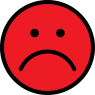 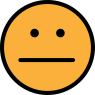 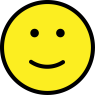 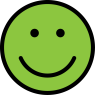 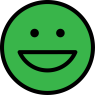 1.1.Заботой и пониманием со стороны персонала ОРиТ?Вежливость, уважение и сопереживание по отношению к члену Вашей семьи (пациенту).Крайне неудовлетворен/а☐1Крайне неудовлетворен/а☐1Несколько неудовлетворен/а☐2Несколько неудовлетворен/а☐2Несколько неудовлетворен/а☐2Несколько неудовлетворен/а☐2Несколько неудовлетворен/а☐2В целом удовлетворен/а☐3В целом удовлетворен/а☐3Очень удовлетворен/а☐4Полностью удовлетворен/а☐5Н/П☐2.2.Лечением симптомов?Насколько хорошо персонал ОРиТ распознавал и лечил симптомы члена Вашей семьи?Лечением симптомов?Насколько хорошо персонал ОРиТ распознавал и лечил симптомы члена Вашей семьи?Лечением симптомов?Насколько хорошо персонал ОРиТ распознавал и лечил симптомы члена Вашей семьи?Лечением симптомов?Насколько хорошо персонал ОРиТ распознавал и лечил симптомы члена Вашей семьи?Лечением симптомов?Насколько хорошо персонал ОРиТ распознавал и лечил симптомы члена Вашей семьи?Лечением симптомов?Насколько хорошо персонал ОРиТ распознавал и лечил симптомы члена Вашей семьи?Лечением симптомов?Насколько хорошо персонал ОРиТ распознавал и лечил симптомы члена Вашей семьи?Лечением симптомов?Насколько хорошо персонал ОРиТ распознавал и лечил симптомы члена Вашей семьи?Лечением симптомов?Насколько хорошо персонал ОРиТ распознавал и лечил симптомы члена Вашей семьи?Лечением симптомов?Насколько хорошо персонал ОРиТ распознавал и лечил симптомы члена Вашей семьи?Лечением симптомов?Насколько хорошо персонал ОРиТ распознавал и лечил симптомы члена Вашей семьи?Лечением симптомов?Насколько хорошо персонал ОРиТ распознавал и лечил симптомы члена Вашей семьи?Лечением симптомов?Насколько хорошо персонал ОРиТ распознавал и лечил симптомы члена Вашей семьи?Насколько хорошо персонал ОРиТ распознавал и лечил болевой синдром?Насколько хорошо персонал ОРиТ распознавал и лечил болевой синдром?Крайне неудовлетворен/а☐1Крайне неудовлетворен/а☐1Несколько неудовлетворен/а☐2Несколько неудовлетворен/а☐2Несколько неудовлетворен/а☐2Несколько неудовлетворен/а☐2Несколько неудовлетворен/а☐2В целом удовлетворен/а☐3Очень удовлетворен/а☐4Очень удовлетворен/а☐4Полностью удовлетворен/а☐5Н/П☐Насколько хорошо персонал ОРиТ распознавал и лечил одышку?Насколько хорошо персонал ОРиТ распознавал и лечил одышку?Крайне неудовлетворен/а☐1Крайне неудовлетворен/а☐1Несколько неудовлетворен/а☐2Несколько неудовлетворен/а☐2Несколько неудовлетворен/а☐2Несколько неудовлетворен/а☐2Несколько неудовлетворен/а☐2В целом удовлетворен/а☐3Очень удовлетворен/а☐4Очень удовлетворен/а☐4Полностью удовлетворен/а☐5Н/П☐Насколько хорошо персонал ОРиТ распознавал и лечил психомоторное возбуждение?  Насколько хорошо персонал ОРиТ распознавал и лечил психомоторное возбуждение?  Крайне неудовлетворен/а☐1Крайне неудовлетворен/а☐1Несколько неудовлетворен/а☐2Несколько неудовлетворен/а☐2Несколько неудовлетворен/а☐2Несколько неудовлетворен/а☐2Несколько неудовлетворен/а☐2В целом удовлетворен/а☐3Очень удовлетворен/а☐4Очень удовлетворен/а☐4Полностью удовлетворен/а☐5Н/П☐НАШЕ ОТНОШЕНИЕ К ВАМ. НАСКОЛЬКО ВЫ УДОВЛЕТВОРЕНЫ…НАШЕ ОТНОШЕНИЕ К ВАМ. НАСКОЛЬКО ВЫ УДОВЛЕТВОРЕНЫ…НАШЕ ОТНОШЕНИЕ К ВАМ. НАСКОЛЬКО ВЫ УДОВЛЕТВОРЕНЫ…НАШЕ ОТНОШЕНИЕ К ВАМ. НАСКОЛЬКО ВЫ УДОВЛЕТВОРЕНЫ…НАШЕ ОТНОШЕНИЕ К ВАМ. НАСКОЛЬКО ВЫ УДОВЛЕТВОРЕНЫ…НАШЕ ОТНОШЕНИЕ К ВАМ. НАСКОЛЬКО ВЫ УДОВЛЕТВОРЕНЫ…НАШЕ ОТНОШЕНИЕ К ВАМ. НАСКОЛЬКО ВЫ УДОВЛЕТВОРЕНЫ…НАШЕ ОТНОШЕНИЕ К ВАМ. НАСКОЛЬКО ВЫ УДОВЛЕТВОРЕНЫ…3.3.Вниманием к Вашим потребностям Насколько персонал ОРиТ интересовался Вашими нуждами?  3.3.Вниманием к Вашим потребностям Насколько персонал ОРиТ интересовался Вашими нуждами?  Крайне неудовлетворен/а☐1Крайне неудовлетворен/а☐1Несколько неудовлетворен/а☐2Несколько неудовлетворен/а☐2Несколько неудовлетворен/а☐2Несколько неудовлетворен/а☐2Несколько неудовлетворен/а☐2В целом удовлетворен/а☐3Очень удовлетворен/а☐4Очень удовлетворен/а☐4Полностью удовлетворен/а☐5Н/П☐4.4.Эмоциональной поддержкой?Насколько персонал ОРиТ поддерживал Вас в эмоциональном плане? 4.4.Эмоциональной поддержкой?Насколько персонал ОРиТ поддерживал Вас в эмоциональном плане? Крайне неудовлетворен/а☐1Крайне неудовлетворен/а☐1Несколько неудовлетворен/а☐2Несколько неудовлетворен/а☐2Несколько неудовлетворен/а☐2Несколько неудовлетворен/а☐2Несколько неудовлетворен/а☐2В целом удовлетворен/а☐3Очень удовлетворен/а☐4Очень удовлетворен/а☐4Полностью удовлетворен/а☐5Н/П☐5.Координацией действий?Командная работа всего персонала ОРиТ в терапии члена Вашей семьи.Координацией действий?Командная работа всего персонала ОРиТ в терапии члена Вашей семьи.Координацией действий?Командная работа всего персонала ОРиТ в терапии члена Вашей семьи.5.Координацией действий?Командная работа всего персонала ОРиТ в терапии члена Вашей семьи.Координацией действий?Командная работа всего персонала ОРиТ в терапии члена Вашей семьи.Координацией действий?Командная работа всего персонала ОРиТ в терапии члена Вашей семьи.Крайне неудовлетворен/а☐1Крайне неудовлетворен/а☐1Несколько неудовлетворен/а☐2Несколько неудовлетворен/а☐2Несколько неудовлетворен/а☐2Несколько неудовлетворен/а☐2В целом удовлетворен/а☐3Очень удовлетворен/а☐4Очень удовлетворен/а☐4Полностью удовлетворен/а☐5Н/П☐6.Заботой и пониманием со стороны персонала ОРиТ?Вежливость, уважение и сопереживание по отношению к Вам. Заботой и пониманием со стороны персонала ОРиТ?Вежливость, уважение и сопереживание по отношению к Вам. Заботой и пониманием со стороны персонала ОРиТ?Вежливость, уважение и сопереживание по отношению к Вам. 6.Заботой и пониманием со стороны персонала ОРиТ?Вежливость, уважение и сопереживание по отношению к Вам. Заботой и пониманием со стороны персонала ОРиТ?Вежливость, уважение и сопереживание по отношению к Вам. Заботой и пониманием со стороны персонала ОРиТ?Вежливость, уважение и сопереживание по отношению к Вам. Крайне неудовлетворен/а☐1Крайне неудовлетворен/а☐1Несколько неудовлетворен/а☐2Несколько неудовлетворен/а☐2Несколько неудовлетворен/а☐2Несколько неудовлетворен/а☐2В целом удовлетворен/а☐3Очень удовлетворен/а☐4Очень удовлетворен/а☐4Полностью удовлетворен/а☐5Н/П☐ПЕРСОНАЛ ОриТ: НАСКОЛЬКО ВЫ УДОВЛЕТВОРЕНЫ…ПЕРСОНАЛ ОриТ: НАСКОЛЬКО ВЫ УДОВЛЕТВОРЕНЫ…ПЕРСОНАЛ ОриТ: НАСКОЛЬКО ВЫ УДОВЛЕТВОРЕНЫ…ПЕРСОНАЛ ОриТ: НАСКОЛЬКО ВЫ УДОВЛЕТВОРЕНЫ…7.Навыками и компетентностью медицинских сестёр ОРиТ?Насколько качественно медицинские сёстры проводили терапию члена Вашей семьи? Навыками и компетентностью медицинских сестёр ОРиТ?Насколько качественно медицинские сёстры проводили терапию члена Вашей семьи? Навыками и компетентностью медицинских сестёр ОРиТ?Насколько качественно медицинские сёстры проводили терапию члена Вашей семьи? 7.Навыками и компетентностью медицинских сестёр ОРиТ?Насколько качественно медицинские сёстры проводили терапию члена Вашей семьи? Навыками и компетентностью медицинских сестёр ОРиТ?Насколько качественно медицинские сёстры проводили терапию члена Вашей семьи? Навыками и компетентностью медицинских сестёр ОРиТ?Насколько качественно медицинские сёстры проводили терапию члена Вашей семьи? Крайне неудовлетворен/а☐1Крайне неудовлетворен/а☐1Несколько неудовлетворен/а☐2Несколько неудовлетворен/а☐2Несколько неудовлетворен/а☐2Несколько неудовлетворен/а☐2В целом удовлетворен/а☐3Очень удовлетворен/а☐4Очень удовлетворен/а☐4Полностью удовлетворен/а☐5Н/П☐8.Частотой общения с медицинскими сёстрами ОРиТ? Как часто сёстры беседовали с Вами о состоянии члена Вашей семьи? Частотой общения с медицинскими сёстрами ОРиТ? Как часто сёстры беседовали с Вами о состоянии члена Вашей семьи? Частотой общения с медицинскими сёстрами ОРиТ? Как часто сёстры беседовали с Вами о состоянии члена Вашей семьи? 8.Частотой общения с медицинскими сёстрами ОРиТ? Как часто сёстры беседовали с Вами о состоянии члена Вашей семьи? Частотой общения с медицинскими сёстрами ОРиТ? Как часто сёстры беседовали с Вами о состоянии члена Вашей семьи? Частотой общения с медицинскими сёстрами ОРиТ? Как часто сёстры беседовали с Вами о состоянии члена Вашей семьи? Крайне неудовлетворен/а☐1Крайне неудовлетворен/а☐1Несколько неудовлетворен/а☐2Несколько неудовлетворен/а☐2Несколько неудовлетворен/а☐2Несколько неудовлетворен/а☐2В целом удовлетворен/а☐3Очень удовлетворен/а☐4Очень удовлетворен/а☐4Полностью удовлетворен/а☐5Н/П☐9.Навыками и компетентностью врачей ОРиТ (включая врачей-ординаторов)?Насколько качественно врачи проводили терапию члена Вашей семьи? Навыками и компетентностью врачей ОРиТ (включая врачей-ординаторов)?Насколько качественно врачи проводили терапию члена Вашей семьи? Навыками и компетентностью врачей ОРиТ (включая врачей-ординаторов)?Насколько качественно врачи проводили терапию члена Вашей семьи? 9.Навыками и компетентностью врачей ОРиТ (включая врачей-ординаторов)?Насколько качественно врачи проводили терапию члена Вашей семьи? Навыками и компетентностью врачей ОРиТ (включая врачей-ординаторов)?Насколько качественно врачи проводили терапию члена Вашей семьи? Навыками и компетентностью врачей ОРиТ (включая врачей-ординаторов)?Насколько качественно врачи проводили терапию члена Вашей семьи? Крайне неудовлетворен/а☐1Крайне неудовлетворен/а☐1Несколько неудовлетворен/а☐2Несколько неудовлетворен/а☐2Несколько неудовлетворен/а☐2Несколько неудовлетворен/а☐2В целом удовлетворен/а☐3Очень удовлетворен/а☐4Очень удовлетворен/а☐4Полностью удовлетворен/а☐5Н/П☐КОМНАТА ОЖИДАНИЯКОМНАТА ОЖИДАНИЯКОМНАТА ОЖИДАНИЯКОМНАТА ОЖИДАНИЯ10.10.Насколько Вы удовлетворены атмосферой (настроением) в комнате ожидания ОРиТ?Насколько Вы удовлетворены атмосферой (настроением) в комнате ожидания ОРиТ?Крайне неудовлетворен/а☐1Крайне неудовлетворен/а☐1Несколько неудовлетворен/а☐2Несколько неудовлетворен/а☐2Несколько неудовлетворен/а☐2Несколько неудовлетворен/а☐2В целом удовлетворен/а☐3Очень удовлетворен/а☐4Очень удовлетворен/а☐4Полностью удовлетворен/а☐5Н/П☐Палаты ОРиТПалаты ОРиТПалаты ОРиТПалаты ОРиТ11. Насколько Вы удовлетворены атмосферой (настроением) в палате ОРиТ?Насколько Вы удовлетворены атмосферой (настроением) в палате ОРиТ?Насколько Вы удовлетворены атмосферой (настроением) в палате ОРиТ?Крайне неудовлетворен/а☐1Крайне неудовлетворен/а☐1Крайне неудовлетворен/а☐1Несколько неудовлетворен/а☐2Несколько неудовлетворен/а☐2Несколько неудовлетворен/а☐2В целом удовлетворен/а☐3Очень удовлетворен/а☐4Очень удовлетворен/а☐4Полностью удовлетворен/а☐5Н/П☐12.Насколько Вы удовлетворены участием в ежедневных обходах?Насколько Вы удовлетворены участием в ежедневных обходах?Насколько Вы удовлетворены участием в ежедневных обходах?Насколько Вы удовлетворены участием в ежедневных обходах?Насколько Вы удовлетворены участием в ежедневных обходах?Насколько Вы удовлетворены участием в ежедневных обходах?Крайне неудовлетворен/а☐1Крайне неудовлетворен/а☐1Крайне неудовлетворен/а☐1Несколько неудовлетворен/а☐2Несколько неудовлетворен/а☐2Несколько неудовлетворен/а☐2В целом удовлетворен/а☐3Очень удовлетворен/а☐4Очень удовлетворен/а☐4Полностью удовлетворен/а☐5Н/П☐13.Насколько Вас устраивает степень Вашего участия в терапии члена Вашей семьи, находящегося в критическом состоянии?Насколько Вас устраивает степень Вашего участия в терапии члена Вашей семьи, находящегося в критическом состоянии?Насколько Вас устраивает степень Вашего участия в терапии члена Вашей семьи, находящегося в критическом состоянии?Насколько Вас устраивает степень Вашего участия в терапии члена Вашей семьи, находящегося в критическом состоянии?Насколько Вас устраивает степень Вашего участия в терапии члена Вашей семьи, находящегося в критическом состоянии?Насколько Вас устраивает степень Вашего участия в терапии члена Вашей семьи, находящегося в критическом состоянии?Крайне неудовлетворен/а☐1Крайне неудовлетворен/а☐1Крайне неудовлетворен/а☐1Несколько неудовлетворен/а☐2Несколько неудовлетворен/а☐2Несколько неудовлетворен/а☐2В целом удовлетворен/а☐3Очень удовлетворен/а☐4Очень удовлетворен/а☐4Полностью удовлетворен/а☐5Н/П☐14.Некоторые люди хотят, чтобы все возможное было сделано для решения их проблем со здоровьем, тогда как другим это не нужно. Насколько Вы удовлетворены УРОВНЕМ или объемом медицинской помощи, которую член Вашей семьи получил в отделении ОРиТ?Некоторые люди хотят, чтобы все возможное было сделано для решения их проблем со здоровьем, тогда как другим это не нужно. Насколько Вы удовлетворены УРОВНЕМ или объемом медицинской помощи, которую член Вашей семьи получил в отделении ОРиТ?Некоторые люди хотят, чтобы все возможное было сделано для решения их проблем со здоровьем, тогда как другим это не нужно. Насколько Вы удовлетворены УРОВНЕМ или объемом медицинской помощи, которую член Вашей семьи получил в отделении ОРиТ?Некоторые люди хотят, чтобы все возможное было сделано для решения их проблем со здоровьем, тогда как другим это не нужно. Насколько Вы удовлетворены УРОВНЕМ или объемом медицинской помощи, которую член Вашей семьи получил в отделении ОРиТ?Некоторые люди хотят, чтобы все возможное было сделано для решения их проблем со здоровьем, тогда как другим это не нужно. Насколько Вы удовлетворены УРОВНЕМ или объемом медицинской помощи, которую член Вашей семьи получил в отделении ОРиТ?Некоторые люди хотят, чтобы все возможное было сделано для решения их проблем со здоровьем, тогда как другим это не нужно. Насколько Вы удовлетворены УРОВНЕМ или объемом медицинской помощи, которую член Вашей семьи получил в отделении ОРиТ?Крайне неудовлетворен/а☐1Крайне неудовлетворен/а☐1Крайне неудовлетворен/а☐1Несколько неудовлетворен/а☐2Несколько неудовлетворен/а☐2Несколько неудовлетворен/а☐2В целом удовлетворен/а☐3Очень удовлетворен/а☐4Очень удовлетворен/а☐4Полностью удовлетворен/а☐5Н/П☐ИНСТРУКЦИИ ДЛЯ ЧЛЕНОВ СЕМЬИ ПАЦИЕНТОВ, НУЖДАВШИХСЯ В ИНТЕНСИВНОЙ ТЕРАПИИПожалуйста выберите один из пунктов, который лучше всего отражает Ваше мнение. Если вопрос не имеет отношения к пребыванию члена Вашей семьи в ОРиТ, выберите пункт “Не применимо” (Н/П).Пожалуйста выберите один из пунктов, который лучше всего отражает Ваше мнение. Если вопрос не имеет отношения к пребыванию члена Вашей семьи в ОРиТ, выберите пункт “Не применимо” (Н/П).Пожалуйста выберите один из пунктов, который лучше всего отражает Ваше мнение. Если вопрос не имеет отношения к пребыванию члена Вашей семьи в ОРиТ, выберите пункт “Не применимо” (Н/П).Пожалуйста выберите один из пунктов, который лучше всего отражает Ваше мнение. Если вопрос не имеет отношения к пребыванию члена Вашей семьи в ОРиТ, выберите пункт “Не применимо” (Н/П).Пожалуйста выберите один из пунктов, который лучше всего отражает Ваше мнение. Если вопрос не имеет отношения к пребыванию члена Вашей семьи в ОРиТ, выберите пункт “Не применимо” (Н/П).Пожалуйста выберите один из пунктов, который лучше всего отражает Ваше мнение. Если вопрос не имеет отношения к пребыванию члена Вашей семьи в ОРиТ, выберите пункт “Не применимо” (Н/П).Пожалуйста выберите один из пунктов, который лучше всего отражает Ваше мнение. Если вопрос не имеет отношения к пребыванию члена Вашей семьи в ОРиТ, выберите пункт “Не применимо” (Н/П).Пожалуйста выберите один из пунктов, который лучше всего отражает Ваше мнение. Если вопрос не имеет отношения к пребыванию члена Вашей семьи в ОРиТ, выберите пункт “Не применимо” (Н/П).Пожалуйста выберите один из пунктов, который лучше всего отражает Ваше мнение. Если вопрос не имеет отношения к пребыванию члена Вашей семьи в ОРиТ, выберите пункт “Не применимо” (Н/П).Пожалуйста выберите один из пунктов, который лучше всего отражает Ваше мнение. Если вопрос не имеет отношения к пребыванию члена Вашей семьи в ОРиТ, выберите пункт “Не применимо” (Н/П).Пожалуйста выберите один из пунктов, который лучше всего отражает Ваше мнение. Если вопрос не имеет отношения к пребыванию члена Вашей семьи в ОРиТ, выберите пункт “Не применимо” (Н/П).ПОТРЕБНОСТЬ В ИНФОРМАЦИИНАСКОЛЬКО ВЫ УДОВЛЕТВОРЕНЫ…ПОТРЕБНОСТЬ В ИНФОРМАЦИИНАСКОЛЬКО ВЫ УДОВЛЕТВОРЕНЫ…ПОТРЕБНОСТЬ В ИНФОРМАЦИИНАСКОЛЬКО ВЫ УДОВЛЕТВОРЕНЫ…15.Частотой разговоров с докторами ОРиТ?Как часто врачи ОРиТ беседовали с Вами о состоянии члена Вашей семьи?Частотой разговоров с докторами ОРиТ?Как часто врачи ОРиТ беседовали с Вами о состоянии члена Вашей семьи?15.Частотой разговоров с докторами ОРиТ?Как часто врачи ОРиТ беседовали с Вами о состоянии члена Вашей семьи?Частотой разговоров с докторами ОРиТ?Как часто врачи ОРиТ беседовали с Вами о состоянии члена Вашей семьи?Крайне неудовлетворен/а☐1Крайне неудовлетворен/а☐1Несколько неудовлетворен/а☐2В целом удовлетворен/а☐3Очень удовлетворен/а☐4Очень удовлетворен/а☐4Полностью удовлетворен/а☐5Н/П☐Н/П☐Н/П☐Н/П☐16.Легкостью получения информации?Желание персонала ОРиТ отвечать на Ваши вопросы.Легкостью получения информации?Желание персонала ОРиТ отвечать на Ваши вопросы.16.Легкостью получения информации?Желание персонала ОРиТ отвечать на Ваши вопросы.Легкостью получения информации?Желание персонала ОРиТ отвечать на Ваши вопросы.Крайне неудовлетворен/а☐1Крайне неудовлетворен/а☐1Несколько неудовлетворен/а☐2В целом удовлетворен/а☐3Очень удовлетворен/а☐4Очень удовлетворен/а☐4Полностью удовлетворен/а☐5Н/П☐Н/П☐Н/П☐Н/П☐17.Пониманием информации?Насколько доступной для понимания являлась предоставляемая персоналом ОРиТ информация?Пониманием информации?Насколько доступной для понимания являлась предоставляемая персоналом ОРиТ информация?17.Пониманием информации?Насколько доступной для понимания являлась предоставляемая персоналом ОРиТ информация?Пониманием информации?Насколько доступной для понимания являлась предоставляемая персоналом ОРиТ информация?Крайне неудовлетворен/а☐1Крайне неудовлетворен/а☐1Несколько неудовлетворен/а☐2В целом удовлетворен/а☐3Очень удовлетворен/а☐4Очень удовлетворен/а☐4Полностью удовлетворен/а☐5Н/П☐Н/П☐Н/П☐Н/П☐18.Честностью информации?Честность информации, предоставленной персоналом ОРиТ, о состоянии члена Вашей семьи.Честностью информации?Честность информации, предоставленной персоналом ОРиТ, о состоянии члена Вашей семьи.18.Честностью информации?Честность информации, предоставленной персоналом ОРиТ, о состоянии члена Вашей семьи.Честностью информации?Честность информации, предоставленной персоналом ОРиТ, о состоянии члена Вашей семьи.Крайне неудовлетворен/а☐1Крайне неудовлетворен/а☐1Несколько неудовлетворен/а☐2В целом удовлетворен/а☐3Очень удовлетворен/а☐4Очень удовлетворен/а☐4Полностью удовлетворен/а☐5Н/П☐Н/П☐Н/П☐Н/П☐19.Полнотой информации?Насколько полную информацию о том, что происходит с членом Вашей семьи и зачем проводятся те или иные манипуляции, предоставлял персонал ОРиТ?Полнотой информации?Насколько полную информацию о том, что происходит с членом Вашей семьи и зачем проводятся те или иные манипуляции, предоставлял персонал ОРиТ?19.Полнотой информации?Насколько полную информацию о том, что происходит с членом Вашей семьи и зачем проводятся те или иные манипуляции, предоставлял персонал ОРиТ?Полнотой информации?Насколько полную информацию о том, что происходит с членом Вашей семьи и зачем проводятся те или иные манипуляции, предоставлял персонал ОРиТ?Крайне неудовлетворен/а☐1Крайне неудовлетворен/а☐1Несколько неудовлетворен/а☐2В целом удовлетворен/а☐3Очень удовлетворен/а☐4Очень удовлетворен/а☐4Полностью удовлетворен/а☐5Н/П☐Н/П☐Н/П☐Н/П☐20.Согласованностью информации?Согласованность предоставленной информации о состоянии члена Вашей семьи (Получали ли Вы схожие сведения от разных докторов, медсестер и т.д.?)Согласованностью информации?Согласованность предоставленной информации о состоянии члена Вашей семьи (Получали ли Вы схожие сведения от разных докторов, медсестер и т.д.?)20.Согласованностью информации?Согласованность предоставленной информации о состоянии члена Вашей семьи (Получали ли Вы схожие сведения от разных докторов, медсестер и т.д.?)Согласованностью информации?Согласованность предоставленной информации о состоянии члена Вашей семьи (Получали ли Вы схожие сведения от разных докторов, медсестер и т.д.?)Крайне неудовлетворен/а☐1Крайне неудовлетворен/а☐1Несколько неудовлетворен/а☐2В целом удовлетворен/а☐3Очень удовлетворен/а☐4Очень удовлетворен/а☐4Полностью удовлетворен/а☐5Н/П☐Н/П☐Н/П☐Н/П☐ПРОЦЕСС ПРИНЯТИЯ РЕШЕНИЙПРОЦЕСС ПРИНЯТИЯ РЕШЕНИЙПРОЦЕСС ПРИНЯТИЯ РЕШЕНИЙПРОЦЕСС ПРИНЯТИЯ РЕШЕНИЙПРОЦЕСС ПРИНЯТИЯ РЕШЕНИЙПРОЦЕСС ПРИНЯТИЯ РЕШЕНИЙПРОЦЕСС ПРИНЯТИЯ РЕШЕНИЙПРОЦЕСС ПРИНЯТИЯ РЕШЕНИЙПРОЦЕСС ПРИНЯТИЯ РЕШЕНИЙПРОЦЕСС ПРИНЯТИЯ РЕШЕНИЙПРОЦЕСС ПРИНЯТИЯ РЕШЕНИЙПРОЦЕСС ПРИНЯТИЯ РЕШЕНИЙПРОЦЕСС ПРИНЯТИЯ РЕШЕНИЙВо время пребывания члена Вашей семьи в отделении ОРиТ было принято много важных решений, относительно курса лечения, которое он/она получал/а. В следующих вопросах выберите один пункт, который лучше всего отражает Ваше мнение:Во время пребывания члена Вашей семьи в отделении ОРиТ было принято много важных решений, относительно курса лечения, которое он/она получал/а. В следующих вопросах выберите один пункт, который лучше всего отражает Ваше мнение:Во время пребывания члена Вашей семьи в отделении ОРиТ было принято много важных решений, относительно курса лечения, которое он/она получал/а. В следующих вопросах выберите один пункт, который лучше всего отражает Ваше мнение:Во время пребывания члена Вашей семьи в отделении ОРиТ было принято много важных решений, относительно курса лечения, которое он/она получал/а. В следующих вопросах выберите один пункт, который лучше всего отражает Ваше мнение:Во время пребывания члена Вашей семьи в отделении ОРиТ было принято много важных решений, относительно курса лечения, которое он/она получал/а. В следующих вопросах выберите один пункт, который лучше всего отражает Ваше мнение:Во время пребывания члена Вашей семьи в отделении ОРиТ было принято много важных решений, относительно курса лечения, которое он/она получал/а. В следующих вопросах выберите один пункт, который лучше всего отражает Ваше мнение:Во время пребывания члена Вашей семьи в отделении ОРиТ было принято много важных решений, относительно курса лечения, которое он/она получал/а. В следующих вопросах выберите один пункт, который лучше всего отражает Ваше мнение:Во время пребывания члена Вашей семьи в отделении ОРиТ было принято много важных решений, относительно курса лечения, которое он/она получал/а. В следующих вопросах выберите один пункт, который лучше всего отражает Ваше мнение:Во время пребывания члена Вашей семьи в отделении ОРиТ было принято много важных решений, относительно курса лечения, которое он/она получал/а. В следующих вопросах выберите один пункт, который лучше всего отражает Ваше мнение:Во время пребывания члена Вашей семьи в отделении ОРиТ было принято много важных решений, относительно курса лечения, которое он/она получал/а. В следующих вопросах выберите один пункт, который лучше всего отражает Ваше мнение:Во время пребывания члена Вашей семьи в отделении ОРиТ было принято много важных решений, относительно курса лечения, которое он/она получал/а. В следующих вопросах выберите один пункт, который лучше всего отражает Ваше мнение:Во время пребывания члена Вашей семьи в отделении ОРиТ было принято много важных решений, относительно курса лечения, которое он/она получал/а. В следующих вопросах выберите один пункт, который лучше всего отражает Ваше мнение:Во время пребывания члена Вашей семьи в отделении ОРиТ было принято много важных решений, относительно курса лечения, которое он/она получал/а. В следующих вопросах выберите один пункт, который лучше всего отражает Ваше мнение:21.21.Насколько Вы чувствовали себя вовлеченным/ой в процесс принятия решений?Насколько Вы чувствовали себя вовлеченным/ой в процесс принятия решений?Насколько Вы чувствовали себя вовлеченным/ой в процесс принятия решений?Насколько Вы чувствовали себя вовлеченным/ой в процесс принятия решений?Насколько Вы чувствовали себя вовлеченным/ой в процесс принятия решений?Насколько Вы чувствовали себя вовлеченным/ой в процесс принятия решений?Насколько Вы чувствовали себя вовлеченным/ой в процесс принятия решений?Насколько Вы чувствовали себя вовлеченным/ой в процесс принятия решений?Насколько Вы чувствовали себя вовлеченным/ой в процесс принятия решений?Насколько Вы чувствовали себя вовлеченным/ой в процесс принятия решений?Насколько Вы чувствовали себя вовлеченным/ой в процесс принятия решений?Я чувствовал/а себя совершенно не вовлеченным/ойЯ чувствовал/а себя совершенно не вовлеченным/ойЯ чувствовал/а себя совершенно не вовлеченным/ойЯ чувствовал/а себя совершенно не вовлеченным/ойЯ чувствовал/а себя совершенно не вовлеченным/ойЯ чувствовал/а себя совершенно не вовлеченным/ойЯ чувствовал/а себя совершенно не вовлеченным/ойЯ чувствовал/а себя совершенно не вовлеченным/ойЯ чувствовал/а себя совершенно не вовлеченным/ойЯ чувствовал/а себя совершенно не вовлеченным/ойЯ чувствовал/а себя совершенно не вовлеченным/ойЯ чувствовал/а себя не совсем вовлеченным/ойЯ чувствовал/а себя не совсем вовлеченным/ойЯ чувствовал/а себя не совсем вовлеченным/ойЯ чувствовал/а себя не совсем вовлеченным/ойЯ чувствовал/а себя не совсем вовлеченным/ойЯ чувствовал/а себя не совсем вовлеченным/ойЯ чувствовал/а себя не совсем вовлеченным/ойЯ чувствовал/а себя не совсем вовлеченным/ойЯ чувствовал/а себя не совсем вовлеченным/ойЯ чувствовал/а себя не совсем вовлеченным/ойЯ чувствовал/а себя не совсем вовлеченным/ойЯ не чувствовал/а, что я вовлечен/а или не вовлечен/а в процесс принятия решенийЯ не чувствовал/а, что я вовлечен/а или не вовлечен/а в процесс принятия решенийЯ не чувствовал/а, что я вовлечен/а или не вовлечен/а в процесс принятия решенийЯ не чувствовал/а, что я вовлечен/а или не вовлечен/а в процесс принятия решенийЯ не чувствовал/а, что я вовлечен/а или не вовлечен/а в процесс принятия решенийЯ не чувствовал/а, что я вовлечен/а или не вовлечен/а в процесс принятия решенийЯ не чувствовал/а, что я вовлечен/а или не вовлечен/а в процесс принятия решенийЯ не чувствовал/а, что я вовлечен/а или не вовлечен/а в процесс принятия решенийЯ не чувствовал/а, что я вовлечен/а или не вовлечен/а в процесс принятия решенийЯ не чувствовал/а, что я вовлечен/а или не вовлечен/а в процесс принятия решенийЯ не чувствовал/а, что я вовлечен/а или не вовлечен/а в процесс принятия решенийЯ чувствовала/а себя вовлеченным/ой в какой-то степениЯ чувствовала/а себя вовлеченным/ой в какой-то степениЯ чувствовала/а себя вовлеченным/ой в какой-то степениЯ чувствовала/а себя вовлеченным/ой в какой-то степениЯ чувствовала/а себя вовлеченным/ой в какой-то степениЯ чувствовала/а себя вовлеченным/ой в какой-то степениЯ чувствовала/а себя вовлеченным/ой в какой-то степениЯ чувствовала/а себя вовлеченным/ой в какой-то степениЯ чувствовала/а себя вовлеченным/ой в какой-то степениЯ чувствовала/а себя вовлеченным/ой в какой-то степениЯ чувствовала/а себя вовлеченным/ой в какой-то степениЯ чувствовал/а себя полностью вовлеченным/ойЯ чувствовал/а себя полностью вовлеченным/ойЯ чувствовал/а себя полностью вовлеченным/ойЯ чувствовал/а себя полностью вовлеченным/ойЯ чувствовал/а себя полностью вовлеченным/ойЯ чувствовал/а себя полностью вовлеченным/ойЯ чувствовал/а себя полностью вовлеченным/ойЯ чувствовал/а себя полностью вовлеченным/ойЯ чувствовал/а себя полностью вовлеченным/ойЯ чувствовал/а себя полностью вовлеченным/ойЯ чувствовал/а себя полностью вовлеченным/ой22.22.Чувствовали ли Вы, что Ваше мнение поддерживают в процессе принятия решений?  Чувствовали ли Вы, что Ваше мнение поддерживают в процессе принятия решений?  Чувствовали ли Вы, что Ваше мнение поддерживают в процессе принятия решений?  Чувствовали ли Вы, что Ваше мнение поддерживают в процессе принятия решений?  Чувствовали ли Вы, что Ваше мнение поддерживают в процессе принятия решений?  Чувствовали ли Вы, что Ваше мнение поддерживают в процессе принятия решений?  Чувствовали ли Вы, что Ваше мнение поддерживают в процессе принятия решений?  Чувствовали ли Вы, что Ваше мнение поддерживают в процессе принятия решений?  Чувствовали ли Вы, что Ваше мнение поддерживают в процессе принятия решений?  Чувствовали ли Вы, что Ваше мнение поддерживают в процессе принятия решений?  Чувствовали ли Вы, что Ваше мнение поддерживают в процессе принятия решений?  Я совершенно не чувствовал/а поддержкуЯ совершенно не чувствовал/а поддержкуЯ совершенно не чувствовал/а поддержкуЯ совершенно не чувствовал/а поддержкуЯ совершенно не чувствовал/а поддержкуЯ совершенно не чувствовал/а поддержкуЯ совершенно не чувствовал/а поддержкуЯ совершенно не чувствовал/а поддержкуЯ совершенно не чувствовал/а поддержкуЯ совершенно не чувствовал/а поддержкуЯ совершенно не чувствовал/а поддержкуЯ чувствовал/а, что мое мнение не очень поддерживают Я чувствовал/а, что мое мнение не очень поддерживают Я чувствовал/а, что мое мнение не очень поддерживают Я чувствовал/а, что мое мнение не очень поддерживают Я чувствовал/а, что мое мнение не очень поддерживают Я чувствовал/а, что мое мнение не очень поддерживают Я чувствовал/а, что мое мнение не очень поддерживают Я чувствовал/а, что мое мнение не очень поддерживают Я чувствовал/а, что мое мнение не очень поддерживают Я чувствовал/а, что мое мнение не очень поддерживают Я чувствовал/а, что мое мнение не очень поддерживают Я ни чувствовал/а ни поддержки, ни отторженияЯ ни чувствовал/а ни поддержки, ни отторженияЯ ни чувствовал/а ни поддержки, ни отторженияЯ ни чувствовал/а ни поддержки, ни отторженияЯ ни чувствовал/а ни поддержки, ни отторженияЯ ни чувствовал/а ни поддержки, ни отторженияЯ ни чувствовал/а ни поддержки, ни отторженияЯ ни чувствовал/а ни поддержки, ни отторженияЯ ни чувствовал/а ни поддержки, ни отторженияЯ ни чувствовал/а ни поддержки, ни отторженияЯ ни чувствовал/а ни поддержки, ни отторженияЯ чувствовал/а, что мое мнение поддерживают в какой-то степениЯ чувствовал/а, что мое мнение поддерживают в какой-то степениЯ чувствовал/а, что мое мнение поддерживают в какой-то степениЯ чувствовал/а, что мое мнение поддерживают в какой-то степениЯ чувствовал/а, что мое мнение поддерживают в какой-то степениЯ чувствовал/а, что мое мнение поддерживают в какой-то степениЯ чувствовал/а, что мое мнение поддерживают в какой-то степениЯ чувствовал/а, что мое мнение поддерживают в какой-то степениЯ чувствовал/а, что мое мнение поддерживают в какой-то степениЯ чувствовал/а, что мое мнение поддерживают в какой-то степениЯ чувствовал/а, что мое мнение поддерживают в какой-то степениЯ чувствовал/а, что мое мнение полностью поддерживаютЯ чувствовал/а, что мое мнение полностью поддерживаютЯ чувствовал/а, что мое мнение полностью поддерживаютЯ чувствовал/а, что мое мнение полностью поддерживаютЯ чувствовал/а, что мое мнение полностью поддерживаютЯ чувствовал/а, что мое мнение полностью поддерживаютЯ чувствовал/а, что мое мнение полностью поддерживаютЯ чувствовал/а, что мое мнение полностью поддерживаютЯ чувствовал/а, что мое мнение полностью поддерживаютЯ чувствовал/а, что мое мнение полностью поддерживаютЯ чувствовал/а, что мое мнение полностью поддерживают23.23.Чувствовали ли Вы, что контролируете процесс лечения члена Вашей семьи?Чувствовали ли Вы, что контролируете процесс лечения члена Вашей семьи?Чувствовали ли Вы, что контролируете процесс лечения члена Вашей семьи?Чувствовали ли Вы, что контролируете процесс лечения члена Вашей семьи?Чувствовали ли Вы, что контролируете процесс лечения члена Вашей семьи?Чувствовали ли Вы, что контролируете процесс лечения члена Вашей семьи?Чувствовали ли Вы, что контролируете процесс лечения члена Вашей семьи?Чувствовали ли Вы, что контролируете процесс лечения члена Вашей семьи?Чувствовали ли Вы, что контролируете процесс лечения члена Вашей семьи?Чувствовали ли Вы, что контролируете процесс лечения члена Вашей семьи?Чувствовали ли Вы, что контролируете процесс лечения члена Вашей семьи?Я чувствовал/а что я совершенно не контролирую процесс, и что система здравоохранения взяла верх, полностью контролируя терапию члена моей семьиЯ чувствовал/а что я совершенно не контролирую процесс, и что система здравоохранения взяла верх, полностью контролируя терапию члена моей семьиЯ чувствовал/а что я совершенно не контролирую процесс, и что система здравоохранения взяла верх, полностью контролируя терапию члена моей семьиЯ чувствовал/а что я совершенно не контролирую процесс, и что система здравоохранения взяла верх, полностью контролируя терапию члена моей семьиЯ чувствовал/а что я совершенно не контролирую процесс, и что система здравоохранения взяла верх, полностью контролируя терапию члена моей семьиЯ чувствовал/а что я совершенно не контролирую процесс, и что система здравоохранения взяла верх, полностью контролируя терапию члена моей семьиЯ чувствовал/а что я совершенно не контролирую процесс, и что система здравоохранения взяла верх, полностью контролируя терапию члена моей семьиЯ чувствовал/а что я совершенно не контролирую процесс, и что система здравоохранения взяла верх, полностью контролируя терапию члена моей семьиЯ чувствовал/а что я совершенно не контролирую процесс, и что система здравоохранения взяла верх, полностью контролируя терапию члена моей семьиЯ чувствовал/а что я совершенно не контролирую процесс, и что система здравоохранения взяла верх, полностью контролируя терапию члена моей семьиЯ чувствовал/а что я совершенно не контролирую процесс, и что система здравоохранения взяла верх, полностью контролируя терапию члена моей семьиЯ чувствовал/а что я мало контролирую процесс, и что система здравоохранения взяла верх, контролируя терапию члена моей семьиЯ чувствовал/а что я мало контролирую процесс, и что система здравоохранения взяла верх, контролируя терапию члена моей семьиЯ чувствовал/а что я мало контролирую процесс, и что система здравоохранения взяла верх, контролируя терапию члена моей семьиЯ чувствовал/а что я мало контролирую процесс, и что система здравоохранения взяла верх, контролируя терапию члена моей семьиЯ чувствовал/а что я мало контролирую процесс, и что система здравоохранения взяла верх, контролируя терапию члена моей семьиЯ чувствовал/а что я мало контролирую процесс, и что система здравоохранения взяла верх, контролируя терапию члена моей семьиЯ чувствовал/а что я мало контролирую процесс, и что система здравоохранения взяла верх, контролируя терапию члена моей семьиЯ чувствовал/а что я мало контролирую процесс, и что система здравоохранения взяла верх, контролируя терапию члена моей семьиЯ чувствовал/а что я мало контролирую процесс, и что система здравоохранения взяла верх, контролируя терапию члена моей семьиЯ чувствовал/а что я мало контролирую процесс, и что система здравоохранения взяла верх, контролируя терапию члена моей семьиЯ чувствовал/а что я мало контролирую процесс, и что система здравоохранения взяла верх, контролируя терапию члена моей семьиЯ не чувствовал/а, что я контролирую или не контролирую процессЯ не чувствовал/а, что я контролирую или не контролирую процессЯ не чувствовал/а, что я контролирую или не контролирую процессЯ не чувствовал/а, что я контролирую или не контролирую процессЯ не чувствовал/а, что я контролирую или не контролирую процессЯ не чувствовал/а, что я контролирую или не контролирую процессЯ не чувствовал/а, что я контролирую или не контролирую процессЯ не чувствовал/а, что я контролирую или не контролирую процессЯ не чувствовал/а, что я контролирую или не контролирую процессЯ не чувствовал/а, что я контролирую или не контролирую процессЯ не чувствовал/а, что я контролирую или не контролирую процессЯ чувствовал/а, что у меня есть некоторый контроль над процессом лечения члена моей семьиЯ чувствовал/а, что у меня есть некоторый контроль над процессом лечения члена моей семьиЯ чувствовал/а, что у меня есть некоторый контроль над процессом лечения члена моей семьиЯ чувствовал/а, что у меня есть некоторый контроль над процессом лечения члена моей семьиЯ чувствовал/а, что у меня есть некоторый контроль над процессом лечения члена моей семьиЯ чувствовал/а, что у меня есть некоторый контроль над процессом лечения члена моей семьиЯ чувствовал/а, что у меня есть некоторый контроль над процессом лечения члена моей семьиЯ чувствовал/а, что у меня есть некоторый контроль над процессом лечения члена моей семьиЯ чувствовал/а, что у меня есть некоторый контроль над процессом лечения члена моей семьиЯ чувствовал/а, что у меня есть некоторый контроль над процессом лечения члена моей семьиЯ чувствовал/а, что у меня есть некоторый контроль над процессом лечения члена моей семьиЯ чувствовал/а, что полностью контролировал процесс лечения члена моей семьиЯ чувствовал/а, что полностью контролировал процесс лечения члена моей семьиЯ чувствовал/а, что полностью контролировал процесс лечения члена моей семьиЯ чувствовал/а, что полностью контролировал процесс лечения члена моей семьиЯ чувствовал/а, что полностью контролировал процесс лечения члена моей семьиЯ чувствовал/а, что полностью контролировал процесс лечения члена моей семьиЯ чувствовал/а, что полностью контролировал процесс лечения члена моей семьиЯ чувствовал/а, что полностью контролировал процесс лечения члена моей семьиЯ чувствовал/а, что полностью контролировал процесс лечения члена моей семьиЯ чувствовал/а, что полностью контролировал процесс лечения члена моей семьиЯ чувствовал/а, что полностью контролировал процесс лечения члена моей семьи24.24.Во время процесса принятия решений было ли у Вам уделено достаточно времени для того, чтобы выразить свое беспокойство и получить ответы на интересующие Вас вопросы?Во время процесса принятия решений было ли у Вам уделено достаточно времени для того, чтобы выразить свое беспокойство и получить ответы на интересующие Вас вопросы?Во время процесса принятия решений было ли у Вам уделено достаточно времени для того, чтобы выразить свое беспокойство и получить ответы на интересующие Вас вопросы?Во время процесса принятия решений было ли у Вам уделено достаточно времени для того, чтобы выразить свое беспокойство и получить ответы на интересующие Вас вопросы?Во время процесса принятия решений было ли у Вам уделено достаточно времени для того, чтобы выразить свое беспокойство и получить ответы на интересующие Вас вопросы?Во время процесса принятия решений было ли у Вам уделено достаточно времени для того, чтобы выразить свое беспокойство и получить ответы на интересующие Вас вопросы?Во время процесса принятия решений было ли у Вам уделено достаточно времени для того, чтобы выразить свое беспокойство и получить ответы на интересующие Вас вопросы?Во время процесса принятия решений было ли у Вам уделено достаточно времени для того, чтобы выразить свое беспокойство и получить ответы на интересующие Вас вопросы?Во время процесса принятия решений было ли у Вам уделено достаточно времени для того, чтобы выразить свое беспокойство и получить ответы на интересующие Вас вопросы?Во время процесса принятия решений было ли у Вам уделено достаточно времени для того, чтобы выразить свое беспокойство и получить ответы на интересующие Вас вопросы?Во время процесса принятия решений было ли у Вам уделено достаточно времени для того, чтобы выразить свое беспокойство и получить ответы на интересующие Вас вопросы?У меня было совершено недостаточно времениУ меня было не очень много времениУ меня было достаточно времениУ меня было достаточно много времениУ меня было очень много временУ меня было совершено недостаточно времениУ меня было не очень много времениУ меня было достаточно времениУ меня было достаточно много времениУ меня было очень много временУ меня было совершено недостаточно времениУ меня было не очень много времениУ меня было достаточно времениУ меня было достаточно много времениУ меня было очень много временУ меня было совершено недостаточно времениУ меня было не очень много времениУ меня было достаточно времениУ меня было достаточно много времениУ меня было очень много временУ меня было совершено недостаточно времениУ меня было не очень много времениУ меня было достаточно времениУ меня было достаточно много времениУ меня было очень много временУ меня было совершено недостаточно времениУ меня было не очень много времениУ меня было достаточно времениУ меня было достаточно много времениУ меня было очень много временУ меня было совершено недостаточно времениУ меня было не очень много времениУ меня было достаточно времениУ меня было достаточно много времениУ меня было очень много временУ меня было совершено недостаточно времениУ меня было не очень много времениУ меня было достаточно времениУ меня было достаточно много времениУ меня было очень много временУ меня было совершено недостаточно времениУ меня было не очень много времениУ меня было достаточно времениУ меня было достаточно много времениУ меня было очень много временУ меня было совершено недостаточно времениУ меня было не очень много времениУ меня было достаточно времениУ меня было достаточно много времениУ меня было очень много временУ меня было совершено недостаточно времениУ меня было не очень много времениУ меня было достаточно времениУ меня было достаточно много времениУ меня было очень много временЕсли член Вашей семьи умер во время нахождения в ОРиТ, пожалуйста ответьте на следующие вопросы (25-27).  Если член Вашей семьи жив, пожалуйста пропустите их и перейдите к вопросу 28.Если член Вашей семьи умер во время нахождения в ОРиТ, пожалуйста ответьте на следующие вопросы (25-27).  Если член Вашей семьи жив, пожалуйста пропустите их и перейдите к вопросу 28.25.Что из нижеперечисленного лучше всего отражает Ваше мнение?Я чувствовал/а, что жизнь члена моей семьи продлевали напрасноЯ чувствовал/а, что жизнь члена моей семьи в какой-то степени продлевали напрасноЯ чувствовал/а, что жизнь члена моей семьи не продлевали и не сократилиЯ чувствовал/а, что жизнь члена моей семьи в какой-то степени сократили напрасноЯ чувствовал/а, что жизнь члена моей семьи сократили напрасно26. Что из нижеперечисленного лучше всего отражает Ваше мнение, относительно последних часов жизни члена Вашей семьи?Я чувствовал/а, что ему/ей было совершенно некомфортноЯ чувствовал/а, что ему/ей было не очень комфортноЯ чувствовал/а, что ему/ей было в целом комфортноЯ чувствовал/а, что ему/ей было довольно комфортноЯ чувствовал/а, что ему/ей было полностью комфортно27.Что из нижеперечисленного лучше всего отражает Ваше мнение, относительно последних часов жизни члена Вашей семьи?Я чувствовал/а, что персонал ОРиТ полностью отстранился от меняЯ чувствовал/а, что персонал ОРиТ отстранился от меня в какой-то степениЯ не чувствовал/а, что персонал ОРиТ отстранился от меня или поддерживал меняЯ чувствовал/а, что персонал ОРиТ поддерживал меня в какой-то степениЯ чувствовал/а, что персонал ОРиТ очень поддерживал меня